APPETISERS / NIBBLES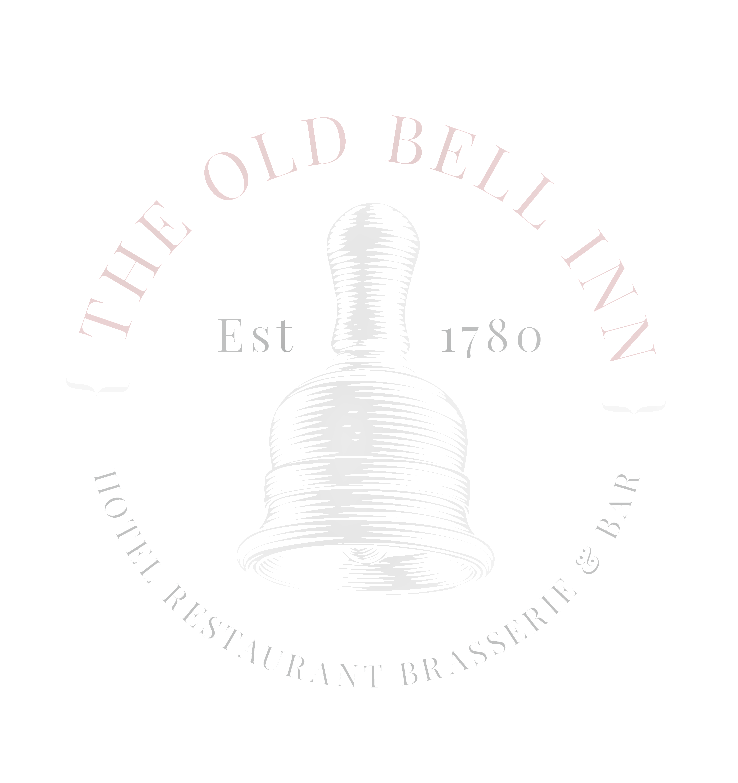 GARLIC BREAD CIABATTA - £3.50 WITH CHEESE - £3.95, OR SUNBLUSHED TOMATO & CHEESE £4.50 (V)NOCERELLA OLIVES & BREAD WITH EXTRA VIRGIN OLIVE OIL & AGED BALSAMIC VINEGAR £4.95 (V)WARM PITTA BREADS AND SWEET CHILLI MAYONNAISE, BLACK OLIVE TAPENADE & HOMEMADE HUMMUS - £4.95 (V)CHICKEN WINGS – CHOOSE FROM BBQ OR SALT AND PEPPER - £4.95BEER BATTERED CALAMARI – LEMON MAYONNAISE - £4.95STARTERSSOUP OF THE DAY (V)LOCAL BAKED BREAD£5.95CREAMY GARLIC MUSHROOMS (VEGAN OPTION AVAILABLE) (V)TOASTED CIABATTA, WATERCRESS£6.50ATLANTIC PRAWN COCKTAILTOMATO SALSA, GIN MARIE ROSE, GEM LETTUCE, LEMON£7.50HOI SIN JACKFRIUT SPRING ROLLS (VE)PICKLED CUCUMBER, SWEET CHILLI DIPPING SAUCE£7.50HOMEMADE CHICKEN LIVER PARFAITFRUIT CHUTNEY, TOASTED CIABATTA, DRESSED LEAVES£7.50PAN FRIED KING PRAWNS WITH CHILLI & GARLICSERVED WITH A CHORIZO AND TOMATO RISOTTO, BASIL OIL£9.95MAINSWHITBY WHOLETAIL BREADED SCAMPIHAND CUT CHIPS, GARDEN PEAS, HOMEMADE CHUNKY TARTAR SAUCE£12.95STEAMED BEEF RAG PUDDINGTIMOTHY TAYLORS BEER BRAISED MINCE STEAK AND DICED BRITISH BEEF, HAND CUT CHIPS, THYME ROASTED CHANTENAY CARROTS, GRAVY£13.50FISH & SEAFOOD PIETOPPED WITH VINTAGE CHEDDAR MASHED POTATO, MIXED BABY LEAF SALAD £13.95WILD MUSHROOM RAVIOLI (V)SAUTEED MUSHROOMS, LEEKS, SPINACH, BLUE CHEESE CREAM SAUCE   £12.95STEAK & TIMOTHY TAYLORS ALE PIESEASONAL VEGETABLES, HAND CUT CHIPS, GRAVY£13.95BEER BATTERED HADDOCKHAND CUT CHIPS, MUSHY PEAS & HOMEMADE CHUNKY TARTAR SAUCE£13.95FOUR CHEESE & ONION PIE (V)HAND CUT CHIPS, BAKED BEANS, BABY MIXED LEAF, TOMATO CHUTNEY£13.95SWEET POTATO & LENTIL COTTAGE PIE (V) (VE)SEASONAL VEGETABLES, VEGAN GRAVY£12.95PAN FRIED SEABASSKING PRAWN WHITE WINE, CHILLI, CREAM TAGLIATELLE£17.95ROASTED DUCK BREASTSWEET POTATO CROQUETTE, BRAISED RED CABBAGE, CARROT AND CHILLI PUREE, PAK CHOI, ANISE JUS£18.95STEAKS10OZ RIBEYE £24.9510OZ RUMP £19.958OZ FILLET £26.9535 DAY AGED STEAKS SERVED WITH PORTOBELLO MUSHROOM, SLOW ROAST TOMATO, HAND CUT CHIPS, CRISPY ONIONS, WATERCRESS